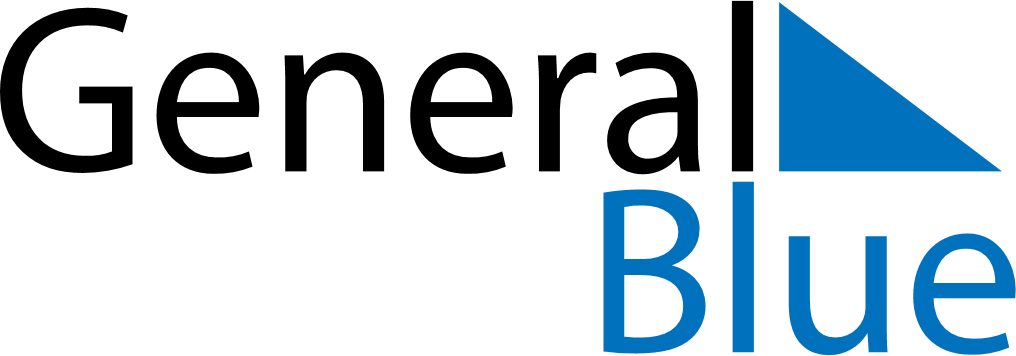 Weekly Meal Tracker November 27, 2022 - December 3, 2022Weekly Meal Tracker November 27, 2022 - December 3, 2022Weekly Meal Tracker November 27, 2022 - December 3, 2022Weekly Meal Tracker November 27, 2022 - December 3, 2022Weekly Meal Tracker November 27, 2022 - December 3, 2022Weekly Meal Tracker November 27, 2022 - December 3, 2022SundayNov 27MondayNov 28MondayNov 28TuesdayNov 29WednesdayNov 30ThursdayDec 01FridayDec 02SaturdayDec 03BreakfastLunchDinner